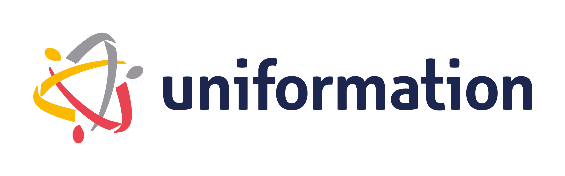 Liste des certifications éligibles à la PRO A Liste des certifications éligibles à la PRO A Liste des certifications éligibles à la PRO A Liste des certifications éligibles à la PRO A Liste des certifications éligibles à la PRO A Liste des certifications éligibles à la PRO A Fiches  RNCP Certifications professionnelles (intitulé enregistré au RNCP)NiveauDates d'échéances RNCP https://www.francecompetences.fr/recherche/rncp/34053/Chargé d’opérations d’habitat socialniveau I (supérieur à la maîtrise)05/07/2024https://www.francecompetences.fr/recherche/rncp/26730/Diplôme de l’institut d’études politiques de Grenoble spécialité développement et expertise de l’économie socialeniveau I (supérieur à la maîtrise)01/01/2024https://www.francecompetences.fr/recherche/rncp/26726/Diplôme de l’institut d’études politiques de Grenoble spécialité villes, territoires, solidaritésniveau I (supérieur à la maîtrise)01/01/2024https://www.francecompetences.fr/recherche/rncp/22717/Diplôme de l’institut d’études politiques de Rennes spécialité expertises de l’action publique territorialeniveau I (supérieur à la maîtrise)01/01/2024https://www.francecompetences.fr/recherche/rncp/22713/Diplôme de l’institut d’études politiques de Rennes spécialité ingénierie des services urbains et réseaux : ville en devenirniveau I (supérieur à la maîtrise)01/01/2024https://www.francecompetences.fr/recherche/rncp/4505/Diplôme d’Etat d’ingénierie socialeniveau I (supérieur à la maîtrise)01/01/2024https://www.francecompetences.fr/recherche/rncp/28198/Directeur(trice) d’Agence en habitat socialniveau I (supérieur à la maîtrise)21/04/2021https://www.francecompetences.fr/recherche/rncp/31435/Doctorat activités financières et immobilièresniveau I (supérieur à la maîtrise)01/01/2024https://www.francecompetences.fr/recherche/rncp/31415/Doctorat construction travaux publics urbanismeniveau I (supérieur à la maîtrise)01/01/2024https://www.francecompetences.fr/recherche/rncp/17271/Expert en économie solidaire et logiques de marchéniveau I (supérieur à la maîtrise)18/12/2022https://www.francecompetences.fr/recherche/rncp/31904/Expert en efficacité énergétique des bâtimentsniveau I (supérieur à la maîtrise)18/12/2023https://www.francecompetences.fr/recherche/rncp/26947/Expert en efficacité énergétique en rénovation des bâtiments (MS)niveau I (supérieur à la maîtrise)04/10/2021https://www.francecompetences.fr/recherche/rncp/34232/Expert en évaluation et audit immobilierniveau I (supérieur à la maîtrise)10/10/2022https://www.francecompetences.fr/recherche/rncp/17700/Ingénieur diplômé de l’école centrale de Nantes spécialité bâtiment et travaux publics en partenariat avec lITII Pays de la Loireniveau I (supérieur à la maîtrise)01/01/2024https://www.francecompetences.fr/recherche/rncp/4269/Ingénieur diplômé de l’école nationale d’ingénieurs de Saint-Étienne spécialité génie civilniveau I (supérieur à la maîtrise)01/01/2024https://www.francecompetences.fr/recherche/rncp/15782/Ingénieur diplômé de l’école nationale d’ingénieurs de Saint-Étienne spécialité génie civil en partenariat avec Sup BTP Rhône-Alpes et Auvergneniveau I (supérieur à la maîtrise)01/01/2024https://www.francecompetences.fr/recherche/rncp/24092/Ingénieur diplômé de l’école polytechnique universitaire de Lille de l’université Lille 1 spécialité génie civilniveau I (supérieur à la maîtrise)01/01/2024https://www.francecompetences.fr/recherche/rncp/19723/Ingénieur diplômé de l’école polytechnique universitaire de l’université Clermont Auvergne spécialité génie civilniveau I (supérieur à la maîtrise)01/01/2024https://www.francecompetences.fr/recherche/rncp/16999/Ingénieur diplômé de l’école polytechnique universitaire de l’université de Nantes spécialité génie civilniveau I (supérieur à la maîtrise)01/01/2024https://www.francecompetences.fr/recherche/rncp/18185/Ingénieur diplômé de l’école polytechnique universitaire de l’université de Nice spécialité bâtimentsniveau I (supérieur à la maîtrise)31/08/2022https://www.francecompetences.fr/recherche/rncp/19885/Ingénieur diplômé de l’école polytechnique universitaire de Marseille de l’université d’Aix-Marseille spécialité génie civilniveau I (supérieur à la maîtrise)01/01/2024https://www.francecompetences.fr/recherche/rncp/13257/Ingénieur diplômé de l’école polytechnique universitaire de Savoie de l’université de Chambéry spécialité environnement, bâtiment, énergieniveau I (supérieur à la maîtrise)01/01/2024https://www.francecompetences.fr/recherche/rncp/29170/Ingénieur diplômé de l’école spéciale des travaux publics, du bâtiment et de l’industrie spécialité bâtimentniveau I (supérieur à la maîtrise)01/01/2024https://www.francecompetences.fr/recherche/rncp/4187/Ingénieur diplômé de l’école spéciale des travaux publics, du bâtiment et de l’industrie spécialité travaux publicsniveau I (supérieur à la maîtrise)01/01/2024RNCP35053 - Titre ingénieur - ingénieur diplômé de l'Institut national des sciences appliquées de Lyon, spécialité génie civil et génie urbain - France Compétences (francecompetences.fr)Ingénieur diplômé de l’institut national des sciences appliquées de Lyon spécialité génie civil et urbanismeniveau I (supérieur à la maîtrise)01/09/2025https://www.francecompetences.fr/recherche/rncp/4193/Ingénieur diplômé de l’institut national des sciences appliquées de Rennes spécialité génie civil et urbainniveau I (supérieur à la maîtrise)01/01/2024https://www.francecompetences.fr/recherche/rncp/15664/Ingénieur diplômé de l’institut national des sciences appliquées de Rouen spécialité génie civil en convention avec l’université du Havreniveau I (supérieur à la maîtrise)01/01/2024https://www.francecompetences.fr/recherche/rncp/26697/Ingénieur diplômé de l’institut national des sciences appliquées de Strasbourg spécialité génie civilniveau I (supérieur à la maîtrise)01/01/2024https://www.francecompetences.fr/recherche/rncp/14310/Ingénieur diplômé de l’institut supérieur aquitain du bâtiment et des travaux publics de l’université de Pauniveau I (supérieur à la maîtrise)01/01/2024https://www.francecompetences.fr/recherche/rncp/19723/Ingénieur diplômé du centre universitaire des sciences et techniques de l’université Clermont-Ferrand 2 spécialité génie civilniveau I (supérieur à la maîtrise)01/01/2024https://www.francecompetences.fr/recherche/rncp/13205/Ingénieur diplômé du CESI spécialité bâtiment et travaux publics en partenariat avec lITII Ile-de-Franceniveau I (supérieur à la maîtrise)01/01/2024https://www.francecompetences.fr/recherche/rncp/30745/Manager de l’habitat social et durableniveau I (supérieur à la maîtrise)24/05/2021https://www.francecompetences.fr/recherche/rncp/16638/Manager de projets de constructionniveau I (supérieur à la maîtrise)18/12/2021https://www.francecompetences.fr/recherche/rncp/24874/Manager en ingénierie de la finance immobilièreniveau I (supérieur à la maîtrise)04/01/2024https://www.francecompetences.fr/recherche/rncp/34080/Master mention droit de l’environnement et de l’urbanismeniveau I (supérieur à la maîtrise)31/08/2024https://www.francecompetences.fr/recherche/rncp/34105/Master mention droit de l’immobilierniveau I (supérieur à la maîtrise)31/08/2024https://www.francecompetences.fr/recherche/rncp/34114/Master mention génie civilniveau I (supérieur à la maîtrise)31/08/2024https://www.francecompetences.fr/recherche/rncp/34082/Master mention gestion de patrimoineniveau I (supérieur à la maîtrise)31/08/2024https://www.francecompetences.fr/recherche/rncp/31470/Master mention urbanisme et aménagementniveau I (supérieur à la maîtrise)01/01/2024https://www.francecompetences.fr/recherche/rncp/26899/Master sciences humaines et sociales mention innovation, entreprise et sociéténiveau I (supérieur à la maîtrise)INACTVEhttps://www.francecompetences.fr/recherche/rncp/27823/Property manager (Manager en gestion immobilière)niveau I (supérieur à la maîtrise)03/03/2022https://www.francecompetences.fr/recherche/rncp/31176/Chargé d’affaires BTPniveau II (licence ou maîtrise universitaire)07/08/2021https://www.francecompetences.fr/recherche/rncp/29827/Chargé d’affaires immobilièresniveau II (licence ou maîtrise universitaire)INACTVEhttps://www.francecompetences.fr/recherche/rncp/26240/Chef(fe) de projet spécialisé France en économie sociale et solidaireniveau II (licence ou maîtrise universitaire)07/06/2021https://www.francecompetences.fr/recherche/rncp/29433/Gestionnaire immobilierniveau II (licence ou maîtrise universitaire)21/12/2021https://www.francecompetences.fr/recherche/rncp/24427/Licence mention administration économique et socialeniveau II (licence ou maîtrise universitaire)01/01/2024https://www.francecompetences.fr/recherche/rncp/14939/Licence pro énergie et génie climatique spécialité gestion technique du bâtimentniveau II (licence ou maîtrise universitaire)INACTVEhttps://www.francecompetences.fr/recherche/rncp/30038/Licence pro mention activités juridiques : métiers du droit de l’immobilierniveau II (licence ou maîtrise universitaire)01/01/2024https://www.francecompetences.fr/recherche/rncp/30059/Licence pro mention développement de projets de territoiresniveau II (licence ou maîtrise universitaire)01/01/2024https://www.francecompetences.fr/recherche/rncp/30078/Licence pro mention intervention sociale : accompagnement socialniveau II (licence ou maîtrise universitaire)01/01/2024https://www.francecompetences.fr/recherche/rncp/30115/Licence pro mention métiers de l’aménagement du territoire et de l’urbanismeniveau II (licence ou maîtrise universitaire)01/01/2024https://www.francecompetences.fr/recherche/rncp/30123/Licence pro mention métiers de l’immobilier : gestion et administration de biensniveau II (licence ou maîtrise universitaire)01/01/2024https://www.francecompetences.fr/recherche/rncp/29783/Licence pro mention métiers de l’immobilier : gestion et développement de patrimoine immobilierniveau II (licence ou maîtrise universitaire)01/01/2024https://www.francecompetences.fr/recherche/rncp/30124/Licence pro mention métiers de l’immobilier : transaction et commercialisation de biens immobiliersniveau II (licence ou maîtrise universitaire)01/01/2024https://www.francecompetences.fr/recherche/rncp/30141/Licence pro mention métiers du BTP : bâtiment et constructionniveau II (licence ou maîtrise universitaire)01/01/2024https://www.francecompetences.fr/recherche/rncp/30142/Licence pro mention métiers du BTP : génie civil et constructionniveau II (licence ou maîtrise universitaire)01/01/2024https://www.francecompetences.fr/recherche/rncp/30143/Licence pro mention métiers du BTP : performance énergétique et environnementale des bâtimentsniveau II (licence ou maîtrise universitaire)01/01/2024https://www.francecompetences.fr/recherche/rncp/30144/Licence pro mention métiers du BTP : travaux publicsniveau II (licence ou maîtrise universitaire)01/01/2024https://www.francecompetences.fr/recherche/rncp/29548/Responsable d’affaires immobilièresniveau II (licence ou maîtrise universitaire)30/12/2021https://www.francecompetences.fr/recherche/rncp/32006/Responsable en gestion et négociation immobilièresniveau II (licence ou maîtrise universitaire)04/01/2022https://www.francecompetences.fr/recherche/rncp/31961/Spécialiste en ingénierie de la maintenance infrastructure et BTPniveau II (licence ou maîtrise universitaire)21/12/2023https://www.francecompetences.fr/recherche/rncp/34280/Titre professionnel coordinateur BIM du bâtimentniveau II (licence ou maîtrise universitaire)30/09/2024https://www.francecompetences.fr/recherche/rncp/29744/Assistant en gestion de patrimoineniveau III (BTS, DUT)08/02/2022https://www.francecompetences.fr/recherche/rncp/31059/BTS comptabilité et gestionniveau III (BTS, DUT)01/01/2024https://www.francecompetences.fr/recherche/rncp/7570/BTS économie sociale familialeniveau III (BTS, DUT)01/01/2024https://www.francecompetences.fr/recherche/rncp/1053/BTS études et économie de la constructionniveau III (BTS, DUT)01/01/2024https://www.francecompetences.fr/recherche/rncp/20692/BTS métiers des services à l’environnementniveau III (BTS, DUT)01/01/2024https://www.francecompetences.fr/recherche/rncp/34030/BTS négociation et digitalisation de la relation clientniveau III (BTS, DUT)31/08/2024https://www.francecompetences.fr/recherche/rncp/14922/BTS professions immobilièresniveau III (BTS, DUT)01/01/2024https://www.francecompetences.fr/recherche/rncp/5297/BTS services et prestations des secteurs sanitaire et socialniveau III (BTS, DUT)01/01/2024https://www.francecompetences.fr/recherche/rncp/18315/BTS systèmes constructifs bois et habitatniveau III (BTS, DUT)01/01/2024https://www.francecompetences.fr/recherche/rncp/31160/Chargé de gestion locative socialeniveau III (BTS, DUT)07/08/2022https://www.francecompetences.fr/recherche/rncp/6071/Conseiller en transactions immobilièresniveau III (BTS, DUT)03/03/2022https://www.francecompetences.fr/recherche/rncp/31947/Dessinateur projeteur BIMniveau III (BTS, DUT)21/12/2022https://www.francecompetences.fr/recherche/rncp/19896/DEUST sciences, technologies, santé spécialité bâtiment et constructionniveau III (BTS, DUT)01/01/2024https://www.francecompetences.fr/recherche/rncp/22990/DEUST sciences, technologies, santé spécialité bâtiment et construction spécialité(s) : conduite de travaux en écoconstructionniveau III (BTS, DUT)01/01/2024https://www.francecompetences.fr/recherche/rncp/28329/DEUST sciences, technologies, santé spécialité maintenance et infrastructures de réseauxniveau III (BTS, DUT)01/01/2024https://www.francecompetences.fr/recherche/rncp/2869/DEUST sciences, technologies, santé spécialité maintenance hôtelière, hospitalière et immobilièreniveau III (BTS, DUT)01/01/2024https://www.francecompetences.fr/recherche/rncp/2478/DUT carrières sociales option gestion urbaineniveau III (BTS, DUT)01/01/2024https://www.francecompetences.fr/recherche/rncp/20701/DUT génie civil - construction durableniveau III (BTS, DUT)01/01/2024https://www.francecompetences.fr/recherche/rncp/20648/DUT gestion des entreprises et des administrations option gestion et management des organisationsniveau III (BTS, DUT)01/01/2024https://www.francecompetences.fr/recherche/rncp/34339/Gardien de refuge en montagne (DU)niveau III (BTS, DUT)16/12/2024https://www.francecompetences.fr/recherche/rncp/13594/Responsable de site en habitat socialniveau III (BTS, DUT)21/04/2022https://www.francecompetences.fr/recherche/rncp/34016/Responsable technique de sites immobiliersniveau III (BTS, DUT)24/05/2024https://www.francecompetences.fr/recherche/rncp/31161/Technicien de patrimoine immobilier socialniveau III (BTS, DUT)07/08/2022https://www.francecompetences.fr/recherche/rncp/19364/Gestionnaire des organisations sportives (DU)niveau III (BTS, DUT)INACTVEhttps://www.francecompetences.fr/recherche/rncp/4497/BTS électrotechniqueniveau III (BTS, DUT)31/08/2021https://www.francecompetences.fr/recherche/rncp/9638/Bac pro accueil - relation clients et usagersniveau IV (BP, BT, baccalauréat professionnel)01/01/2024https://www.francecompetences.fr/recherche/rncp/32049/Bac pro métiers de l’accueilniveau IV (BP, BT, baccalauréat professionnel)01/01/2024https://www.francecompetences.fr/recherche/rncp/4556/Bac pro services de proximité et vie locale spécialité activités participant à la socialisation et au développement de la citoyenneténiveau IV (BP, BT, baccalauréat professionnel)31/08/2022https://www.francecompetences.fr/recherche/rncp/4556/Bac pro services de proximité et vie locale spécialité gestion du patrimoine locatifniveau IV (BP, BT, baccalauréat professionnel)31/08/2022https://www.francecompetences.fr/recherche/rncp/28288/Titre professionnel médiateur(trice) social(e) accès aux droits et servicesniveau IV (BP, BT, baccalauréat professionnel)16/05/2022https://www.francecompetences.fr/recherche/rncp/4888/Bac pro technicien du bâtiment : organisation et réalisation du gros œuvreniveau IV (BP, BT, baccalauréat professionnel)01/01/2024https://www.francecompetences.fr/recherche/rncp/2836/Bac pro technicien menuisier agenceurniveau IV (BP, BT, baccalauréat professionnel)01/01/2024https://www.francecompetences.fr/recherche/rncp/31078/Titre professionnel peintre décorateurniveau IV (BP, BT, baccalauréat professionnel)01/08/2023https://www.francecompetences.fr/recherche/rncp/22270/Titre professionnel technicien installateur en chauffage, climatisation, sanitaire et énergies renouvelablesniveau IV (BP, BT, baccalauréat professionnel)INACTVEhttps://www.francecompetences.fr/recherche/rncp/27774/BP électricien(ne)niveau IV (BP, BT, baccalauréat professionnel)01/01/2024https://www.francecompetences.fr/recherche/rncp/7511/BEP métiers des services administratifsniveau V (CAP, BEP, CFPA du premier degré)01/01/2024https://www.francecompetences.fr/recherche/rncp/586/CAP gardien d’immeublesniveau V (CAP, BEP, CFPA du premier degré)01/01/2024https://www.francecompetences.fr/recherche/rncp/601/CAP maintenance de bâtiments de collectivitésniveau V (CAP, BEP, CFPA du premier degré)01/01/2024https://www.francecompetences.fr/recherche/rncp/1569/Gardien d’immeubles - AFPOLSniveau V (CAP, BEP, CFPA du premier degré)18/12/2021https://www.francecompetences.fr/recherche/rncp/27326/Gardien(ne) d’immeuble(s)niveau V (CAP, BEP, CFPA du premier degré)18/12/2021https://www.francecompetences.fr/recherche/rncp/316/Titre professionnel agent d’entretien du bâtimentniveau V (CAP, BEP, CFPA du premier degré)20/04/2021https://www.francecompetences.fr/recherche/rncp/17791/Titre professionnel employé administratif et d’accueilniveau V (CAP, BEP, CFPA du premier degré)01/09/2023https://www.francecompetences.fr/recherche/rncp/24655/CAP agent de propreté et d’hygièneniveau V (CAP, BEP, CFPA du premier degré)01/01/2024https://www.francecompetences.fr/recherche/rncp/29855/Titre professionnel menuisier poseur-installateurniveau V (CAP, BEP, CFPA du premier degré)26/02/2023https://www.francecompetences.fr/recherche/rncp/473/CAP menuisier installateurniveau V (CAP, BEP, CFPA du premier degré)01/01/2024https://www.francecompetences.fr/recherche/rncp/399/Titre professionnel ouvrier du paysageniveau V (CAP, BEP, CFPA du premier degré)28/10/2023https://www.francecompetences.fr/recherche/rncp/319/Titre professionnel peintre en bâtimentniveau V (CAP, BEP, CFPA du premier degré)18/08/2022https://www.francecompetences.fr/recherche/rncp/406/Titre professionnel façadier-peintreniveau V (CAP, BEP, CFPA du premier degré)18/08/2022https://www.francecompetences.fr/recherche/rncp/1805/Titre professionnel installateur en thermique et sanitaireniveau V (CAP, BEP, CFPA du premier degré)03/03/2021https://www.francecompetences.fr/recherche/rncp/316/Titre professionnel agent d’entretien du bâtimentniveau V (CAP, BEP, CFPA du premier degré)20/04/2021https://www.francecompetences.fr/recherche/rncp/30328/CAP électricienniveau V (CAP, BEP, CFPA du premier degré)01/01/2024https://www.francecompetences.fr/recherche/rncp/31116/Titre professionnel électricien d’équipement du bâtimentniveau V (CAP, BEP, CFPA du premier degré)02/09/2023https://www.francecompetences.fr/recherche/rncp/32297/Titre professionnel électricien d’installation et de maintenance des systèmes automatisésniveau V (CAP, BEP, CFPA du premier degré)21/03/2024https://www.francecompetences.fr/recherche/rncp/27412/CQP agent d’entretien et de proximitésans niveau spécifique18/12/2021